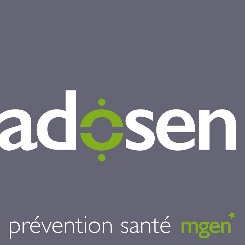 Activité Pédagogique – Egalité filles-garçons – L’autre c’est moiPrésentation de l’activitéNiveau scolaireDurée de l’activitéMatériel nécessaireMode d’interventionObjectif général Objectif spécifiqueFonction de l’animateurDescription de l’activité Conseils et suggestionsPrésentation :Jeu de rôle mettant en scène des stéréotypes de genre et dont le but est de les déconstruire. Niveau : CollègePrésentation :Jeu de rôle mettant en scène des stéréotypes de genre et dont le but est de les déconstruire. Durée : 30 minsPrésentation :Jeu de rôle mettant en scène des stéréotypes de genre et dont le but est de les déconstruire. Matériel nécessaire : Tableau, craie (ou feutre)Présentation :Jeu de rôle mettant en scène des stéréotypes de genre et dont le but est de les déconstruire. Mode d’intervention : IndividuelObjectifs générauxRéfléchir avec les élèves sur la notion de stéréotypes Faire prendre conscience des enjeux de l’orientation (choix des filières et insertion professionnelle)Réfléchir autour des choix différenciés des filles et des garçonsObjectifs générauxRéfléchir avec les élèves sur la notion de stéréotypes Faire prendre conscience des enjeux de l’orientation (choix des filières et insertion professionnelle)Réfléchir autour des choix différenciés des filles et des garçonsObjectifs spécifiquesDévelopper son imagination Se mettre à la place d’autres personnes.Objectifs spécifiquesDévelopper son imagination Se mettre à la place d’autres personnes.Fonctions de l’animateurOuvrir le débat Encadrer le débat en le maintenant stimulant et enrichissant pour l’élèveApporter des informations nouvelles aux élèvesFonctions de l’animateurOuvrir le débat Encadrer le débat en le maintenant stimulant et enrichissant pour l’élèveApporter des informations nouvelles aux élèvesDéroulé :L’animateur présente des cas avec la consigne : « Que ferait une personne de l’autre sexe dans ces cas de figure ? ». Le SC incite l’élève à donner un maximum d’informations en faisant en sorte de raconter une histoire. Plusieurs élèves peuvent répondre au même cas.Tes camarades de classe organisent un jeu sportif lors d’une sortie.Un élève est pris en grippe par un groupe d’enfantsUn groupe d’ami(e)s flâne dans les rues du centre-ville. Tu dois choisir une filière d’étude ou un emploi.Tu dois choisir un film au cinémaAprès chaque réponse, le SC demande à une personne de l’autre sexe si c’est ce qu’elle aurait fait afin de confronter les deux réponses. Cette fois encore, plusieurs élèves (du même sexe) peuvent être interrogé(e)s. Conclusion : Les comportements et personnalités ne dépendent pas du sexe de la personne.Déroulé :L’animateur présente des cas avec la consigne : « Que ferait une personne de l’autre sexe dans ces cas de figure ? ». Le SC incite l’élève à donner un maximum d’informations en faisant en sorte de raconter une histoire. Plusieurs élèves peuvent répondre au même cas.Tes camarades de classe organisent un jeu sportif lors d’une sortie.Un élève est pris en grippe par un groupe d’enfantsUn groupe d’ami(e)s flâne dans les rues du centre-ville. Tu dois choisir une filière d’étude ou un emploi.Tu dois choisir un film au cinémaAprès chaque réponse, le SC demande à une personne de l’autre sexe si c’est ce qu’elle aurait fait afin de confronter les deux réponses. Cette fois encore, plusieurs élèves (du même sexe) peuvent être interrogé(e)s. Conclusion : Les comportements et personnalités ne dépendent pas du sexe de la personne.Conseils et suggestions : Quand la personne du bon sexe répond, elle doit répondre sincèrement, et pas conformément aux attentes de la société.Dans le cas où la personne du sexe opposée confirme les propos de l’élève intervenant, le SC doit pousser les élèves à la réflexion en posant des questions comme « Donc une fille ferait la même chose qu’un garçon ? Il n’y a donc pas de différence ? »Conseils et suggestions : Quand la personne du bon sexe répond, elle doit répondre sincèrement, et pas conformément aux attentes de la société.Dans le cas où la personne du sexe opposée confirme les propos de l’élève intervenant, le SC doit pousser les élèves à la réflexion en posant des questions comme « Donc une fille ferait la même chose qu’un garçon ? Il n’y a donc pas de différence ? »